Отчет о проведении интернет-опроса"Отношение к брошюре «Бюджет для граждан» Интернет-опрос "Отношение к брошюре «Бюджет для граждан»" проводился с  27.12.2017 - 31.01.2018 года.Адрес опроса в информационно-телекоммуникационной сети "Интернет"http://www.mykizner.ru/vote/opros_test.phpВ целом опросе приняли участие 33 человека.Цель проведения опроса - мониторинг потребности населения в
информации, касающейся бюджетного процесса Кизнерского района.Результаты опросаНа вопрос "Знаете ли Вы, что такое Бюджет муниципального образования?" 100% (33 чел.) от числа, выразивших мнение по этому вопросу, ответили утвердительно.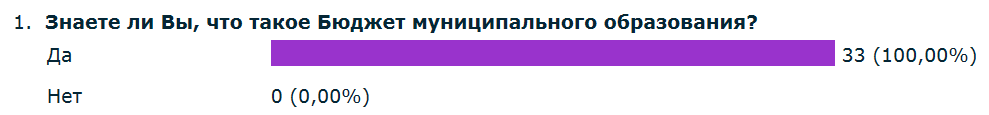 На вопрос "Насколько Вы информированы о бюджете муниципального образования "Кизнерский район"?"  81,82 % (27 чел.) от числа, выразивших мнение по этому вопросу, ответили, что информированы хорошо,  15,15% (5чел.) информированы в некоторой степени и только 1 человек (3,03%) совершенно не информирован.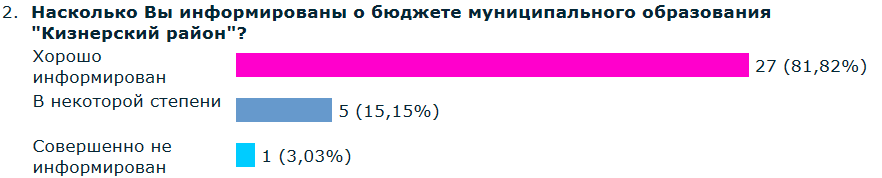 На вопрос "Что бы Вы хотели знать о бюджете района?" 39,39% (13чел.) от числа, выразивших мнение по этому вопросу  интересует из чего складываются доходы, 11 человек или 33,33% хотят знать, куда направляются средства бюджета, 6 человек (18,18%) полностью удовлетворены информацией, представленной на сайте района в части бюджета, 3 человек или 9,09%  интересует какая часть их налогов идет в бюджет района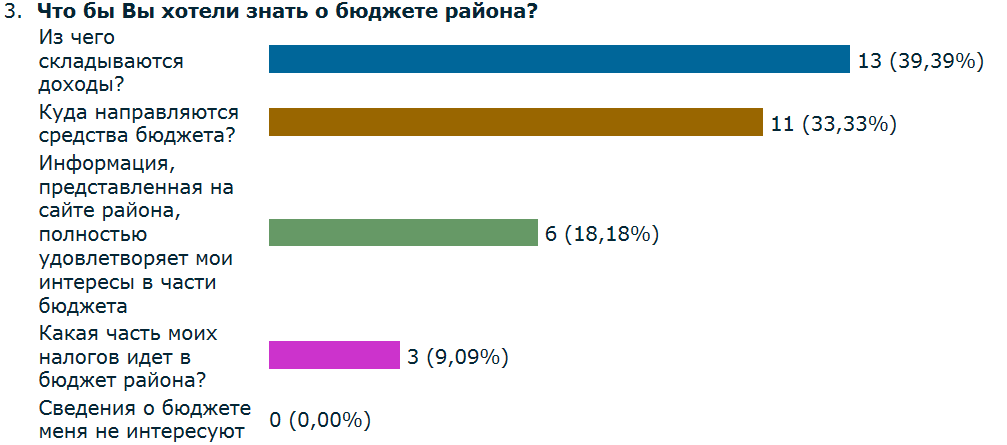 На вопрос "Какая информация об исполнении доходной части бюджета МО «Кизнерский район» Вам наиболее интересна?» 20 человек (60,61%) отметили, что их интересуют количественные показатели доходной части бюджета, 9 человек  или 27,27% хотят знать распределение доходов по отраслевому принципу, 5 (15,15%) человек указывают на интерес  по вкладу физических лиц в формирование доходной части бюджета, 1 человек без указания дополнительной информации ответил «Другое».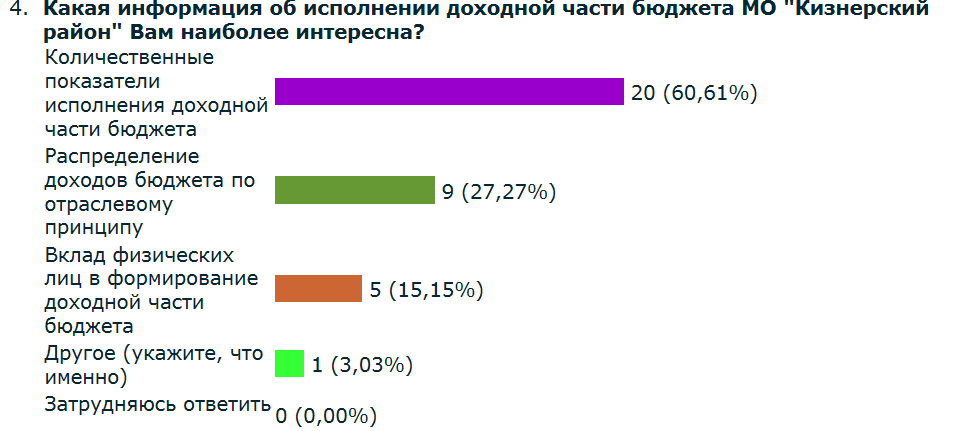 	На вопрос «Какая информация об исполнении бюджета МО «Кизнерский район» Вам наиболее интересна?»  14 респондентов или 42,42 % от общего числа участников опроса проявили интерес к исполнению бюджета, 10 человек (30,3%) интересует результат исполнения бюджета, 7 (21,21%) человек хотят знать о максимальном направлении бюджетных средств, 6 (18,18%) человек интересуются вкладом физических лиц в формирование бюджета,  1 (3,03%) человек желает знать ответ на вопрос «Какие объекты социальной инфраструктуры созданы, реконструированы, отремонтированы?» и 1 (3,03%) человек затруднился с заданием вопроса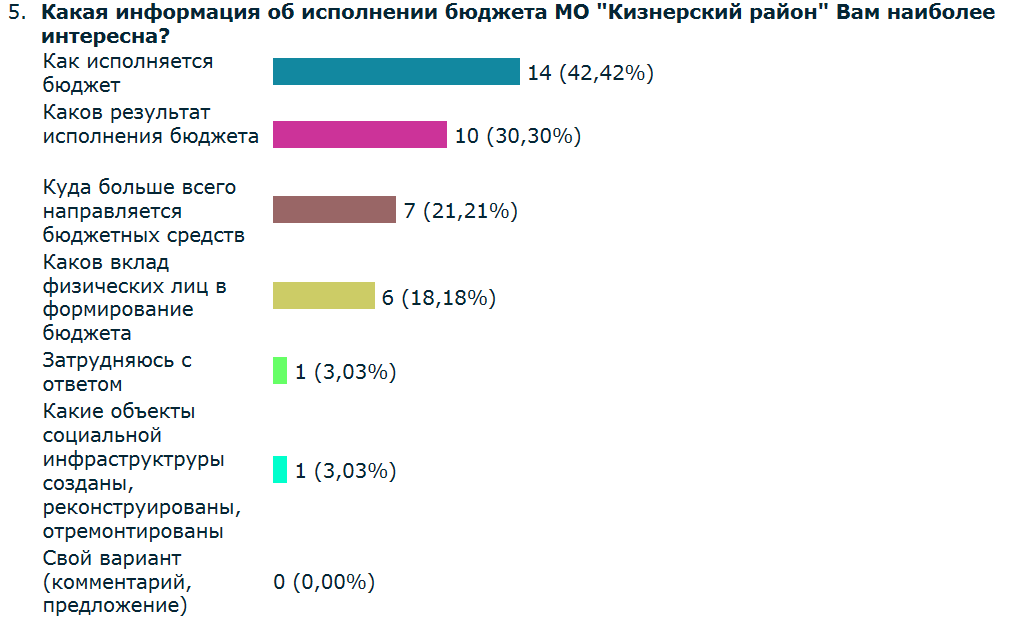 